بسم الله الرحمن الرحيمالبياناتالشخصية:الاسم:  	أشرف محمد سعد الدينتاريخ ومكان الميلاد:	بنغازي – 8/7/1975م الحالة الإجتماعية:	متزوج.الجنسية:		سوداني.الديانة:		مُسلم.بيانات الإتصال:العنوان:		جامعة الباحة ، الباحة ، ص.ب (1988).الجوال:		00966554089050البريد الإلكتروني:	ammohammed@bu.edu.saالعمل الحالي:	أستاذ مساعد بقسم نظم المعلوماتكلية إدارة الأعمال - جامعة الباحة.المشرف على برنامج الانتساب المطور كلية إدارة الأعمال - جامعة الباحة.المؤهلات الدراسيىة:الدكتوراة:.في علوم الحاسب   -كلية العلوم والتقانة –جامعة أم درمان الأسلامية2012بالرسالة المعنونة:تقييم مقدرة الشبكات العصبية  الاصطناعية ذات الأنتشار الخلفي علي تميز بصمة العينالماجســــتير:في علوم الحاسب   -كلية العلوم والتقانة –جامعة أم درمان الأسلامية2006
بالرسالة المعنونة:استخدام النظم الخبيرة في تشخيص أمراض الجهاز التنفسيالبكالوريوس:في علوم الحاسب –كلية العلوم –جامعة أم درمان الأسلامية1999مالخبرات الأكاديمية:معيدمنذ 15-1-2000 اليمارس 2006 كليةالعلوم –جامعةأمدرمانالأسلاميةمحاضرمتعاون جامعة أم درمان الأهلية 2006 الي 2012ممحاضرمنذمارس 2006 اليسبتمبر 2012 كليةالعلوموالتقانة – جامعةأمدرمانالأسلامية  -جامعةأمدرمانالأهليةأستاذمساعد  : منذسبتمبر 2012كليةالعلوموالتقانة – جامعةأمدرمانالأسلاميةأستاذ مساعد جامعة الباحة –كلية إدارة الأعمال–قسم نظم المعلومات الإداريةالاشراف علي بحوث التخرج  والماجستير  اعدادوتطويرمناهجكليةالتنميةالبشرية 2007اعدادوتطويرمناهجقسمالحاسبكليةالعلوموالتقانة 2012ممتحنخارجي – لبرنامج دبلوم علوم الحاسوب وتقنية المعلومات كلية التنمية البشرية والتقنية - جامعةأمدرمانالأهلية2013الخبرات الإدارية :.منسق دبلومات الحاسوب كلية التنمية البشرية 2005-2007 رئيس قسم علوم الحاسب – كلية العلوم والتقانة  2007 – يناير 2013عضو اللجان العلمية والأكاديمية بكلية العلوم والتقانة جامعة ام درمان الاسلاميةعضو مجلس اساتذة  جامعة ام درمان الاسلامية 2007-2013 المشرفعلىبرنامجالانتساب المطوركلية إدارة الأعمال- جامعةالباحة الدورات التدريبية:استخدام الوسائل العلمية في التدريس – كرسي اليونسكو القاهرة  فبراير 2002دورة تأهلية في طرق التدريس – جامعة أم درمان الأسلامية 2004دورة تدريبية في مهارات تنمية الذات –جامعة الباحة 2013المنشورات والأبحاث العلمية:Evaluation of the performance of neural network models in pattern recognitionThe Brand Equity A Case Study of SaintGobain Glass India Ltdالسيرة الذاتيةلسعادة الدكتور/ أشرف محمد سعد الدين محمدمشرف برنامج التجسيركلية العلوم الإدارية والمالية - جامعة الباحة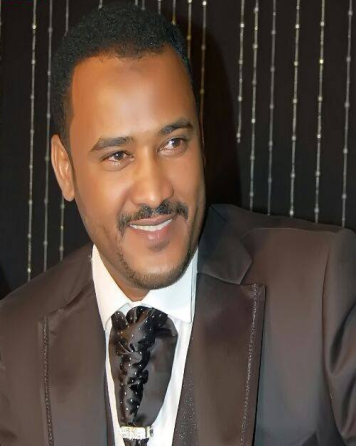 